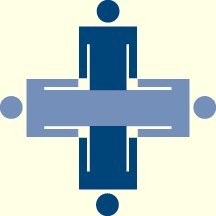 MEDICAL RECORDS REQUESTI Authorize:   _________________________________________  Fax:____________________________							          Phone:____________________________Address:______________________________________________________________________________To release health information identifying me (including if applicable, information about HIV infection or AIDS, information about substance abuse treatment, and information about mental health services) to Partners in Family Medicine.  This health information is referred to herein as “Protected Health Information.” The purpose and need for such disclosure:    Continuation of careYou have the right to revoke this Authorization except if action has already been taken in reliance upon this Authorization. You may revoke your Authorization by submitting a written request to: Partners in Family Medicine, PLLC 6000 24 Mile Rd., Shelby Township, MI  48316. This authorization expires 6 months from request date.I understand that my Protected Health Information that is used or disclosed under this Authorization may be subject to re-disclosure by the recipient, and the privacy of my Protected Health Information will no longer be protected by the law.I ACKNOWLEDGE THAT I HAVE READ AND UNDERSTAND THIS AUTHORIZATION.  I AM SIGNING IT VOLUNTARILY.  FURTHER, I AUTHORIZE THE USE AND DISCLOSURE OF MY PROTECTED HEALTH INFORMATION IN ACCORDANCE WITH THE TERMS OF THIS AUTHORIZATION.Patient/Authorized Representative Signature: _________________________________________________Printed Patient Name:_________________________	 ______________Date:______________________ 